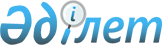 "Әлеуметтік маңызы бар азық-түлік тауарларына бағаларды тұрақтандыру тетіктерін іске асыру қағидаларын бекіту туралы" Ақтөбе облысы әкімдігінің 2019 жылғы 21 қазандағы № 440 қаулысына өзгеріс енгізу туралыАқтөбе облысы әкімдігінің 2023 жылғы 27 ақпандағы № 54 қаулысы
      Ақтөбе облысының әкімдігі ҚАУЛЫ ЕТЕДІ:
      1. "Әлеуметтік маңызы бар азық-түлік тауарларына бағаларды тұрақтандыру тетіктерін іске асыру қағидаларын бекіту туралы" Ақтөбе облысы әкімдігінің 2019 жылғы 21 қазандағы № 440 (Нормативтік құқықтық актілерді мемлекеттік тіркеу тізілімінде № 6431 тіркелген) қаулысына мынадай өзгеріс енгізілсін:
      көрсетілген қаулымен бекітілген Әлеуметтік маңызы бар азық-түлік тауарларына бағаларды тұрақтандыру тетіктерін іске асыру қағидалары осы қаулыға қосымшаға сәйкес жаңа редакцияда жазылсын.
      2. "Ақтөбе облысының ауыл шаруашылығы басқармасы" мемлекеттік мекемесі заңнамада белгіленген тәртіппен:
      1) осы қаулыны қазақ және орыс тілдерінде Қазақстан Республикасының нормативтік құқықтық актілерінің Эталондық бақылау банкіне ресми жариялау және енгізу үшін Қазақстан Республикасы Әділет министрлігінің "Қазақстан Республикасының Заңнама және құқықтық ақпарат институты" шаруашылық жүргізу құқығындағы республикалық мемлекеттік кәсіпорнына жіберуді;
      2) осы қаулыны оны ресми жариялағаннан кейін Ақтөбе облысы әкімдігінің интернет-ресурсында орналастыруды қамтамасыз етсін.
      3. Осы қаулының орындалуын бақылау Ақтөбе облысы әкімінің жетекшілік ететін орынбасарына жүктелсін.
      4. Осы қаулы оның алғашқы ресми жарияланған күнінен кейін қолданысқа енгізіледі. Әлеуметтік маңызы бар азық-түлік тауарларына бағаларды тұрақтандыру тетіктерін іске асырудың қағидалары 1-тарау. Жалпы ережелер
      1. Осы Әлеуметтік маңызы бар азық-түлік тауарларына бағаны тұрақтандыру тетіктерін іске асыру қағидалары (бұдан әрі - Қағидалар) "Агроөнеркәсіптік кешенді және ауылдық аумақтарды дамытуды мемлекеттік реттеу туралы" Қазақстан Республикасы Заңының (бұдан әрі - Заң) 7-бабының 2-тармағының 17-10) тармақшасына, "Әлеуметтік маңызы бар азық-түлік тауарларына бағаны тұрақтандыру тетіктерін іске асырудың үлгілік қағидаларын бекіту туралы" Қазақстан Республикасы Ауыл шаруашылығы министрінің 2019 жылғы 29 шілдедегі № 280 (Нормативтік құқықтық актілерді мемлекеттік тіркеу тізілімінде № 19123 тіркелген) бұйрығына сәйкес әзірленді және әлеуметтік маңызы бар азық-түлік тауарларына бағаны тұрақтандыру тетіктерін іске асыру тәртібін айқындайды.
      2. Осы Қағидаларда мынадай ұғымдар пайдаланылады:
      1) азық-түлік тауарларының өңірлік тұрақтандыру қоры - Ақтөбе облысының аумағында аграрлық азық-түлік нарығына реттеуші әсер ету және азық-түлік қауіпсіздігін қамтамасыз ету үшін құрылған азық-түлік тауарларының жедел қоры;
      2) азық-түлiк тауарларының өңірлік тұрақтандыру қорын жаңарту - азық-түлік тауарларының сақталу мерзімі аяқталғанға дейін оларды өткізу немесе жаңа сақталу мерзімімен немесе келесі жылдың жаңа егінінен дәл сондай көлемдегі азық-түлік тауарларын кейін жеткізе отырып, азық-түлік тауарларының сақталу мерзімі аяқталғанға дейін оларды қайтару;
      3) азық-түлік тауарларының өңірлік тұрақтандыру қорын қалыптастыру - сатып алу интервенциялары, азық-түлік тауарларының өңірлік тұрақтандыру қорына азық-түлік тауарларын орналастыру және сақтау;
      4) азық-түлік тауарларының өңірлік тұрақтандыру қорын пайдалану - тауар интервенцияларын жүргізу және азық-түлiк тауарларының өңірлік тұрақтандыру қорын жаңарту мақсатында азық-түлік тауарларының өңірлік тұрақтандыру қорынан азық-түлік тауарларын өткізу;
      5) әлеуметтік маңызы бар азық-түлік тауарлары - тізбесі Қазақстан Республикасы Үкіметінің қаулысымен бекітілетін, олардың есебінен адамның физиологиялық қажеттіліктері қанағаттандырылатын азық-түлік тауарлары;
      6) ауыл шаруашылығы тауарын өндіруші (бұдан әрі -ауылшартауарынөндіруші) - ауыл шаруашылығы өнімін өндірумен айналысатын жеке немесе заңды тұлға;
      7) мамандандырылған ұйымдар - әлеуметтік маңызы бар азық-түлік тауарларына шекті бағаларды белгілеу жөніндегі шараларды қоспағанда, әлеуметтік маңызы бар азық-түлік тауарларына бағаларды тұрақтандыру тетіктерін іске асыратын, тізбесі Қазақстан Республикасы Үкіметінің 2012 жылғы 9 қазандағы № 1279 қаулысымен бекітілген ұйымдар;
      8) сатып алу интервенциялары - Ақтөбе облысының аумағында бағалар төмендеген кезде, Қазақстан Республикасының аумағында төтенше жағдай енгізілген кезде, сондай-ақ Қазақстан Республикасы Президентінің, Қазақстан Республикасы Үкіметінің немесе Қазақстан Республикасы Премьер-Министрінің тапсырмалары шеңберінде мамандандырылған ұйымдардың әлеуметтік маңызы бар азық-түлік тауарларын сатып алуы жөніндегі іс-шаралар;
      9) тауар интервенциялары - бағалар өскен кезде ішкі нарықты тұрақтандыру мақсатында жүзеге асырылатын, азық-түлiк тауарларының өңірлік тұрақтандыру қорларынан ішкі нарықта азық-түлік тауарларын өткізу жөніндегі іс-шаралар;
      10) тіркелген баға - өндіруге, сақтауға, табиғи кемуге (кебуге), межелі орынға дейін жеткізуге кеткен шығындарды, сондай-ақ өнімнің өзіндік құнының 10 (он) пайызынан аспайтын маржалық табысты ескере отырып, әлеуметтік маңызы бар азық-түлік тауарының бағасы;
      11) форвард - сатып алушы (немесе сатушы) болашақта келісілген шарттармен базалық активті сатып алудың (немесе сатудың) белгілі бір мерзімі өткеннен кейін өзіне міндеттеме алатын туынды қаржы құралы;
      12) шекті сауда үстемесі - ішкі сауда субъектілерінің түпкілікті тұтынушыларға азық-түлік тауарларын өткізуі кезінде бағаны айқындау үшін қалыптастырылатын сауда үстемесі.
      3. Әлеуметтік маңызы бар азық-түлік тауарларына бағаларды тұрақтандыру тетіктері әлеуметтік маңызы бар азық-түлік тауарларына бағаларды тұрақтандыру тетіктерін іске асыру қағидаларына сәйкес іске асырылады.
      4. Әлеуметтік маңызы бар азық-түлік тауарларына бағаларды тұрақтандыру тетіктерінің тиімді және уақтылы қолданылуын қамтамасыз ету мақсатында Ақтөбе облысының әкімі Әлеуметтік маңызы бар азық-түлік тауарларына бағаларды тұрақтандыру тетіктерін іске асыруды қамтамасыз ету жөніндегі комиссияны (бұдан әрі - Комиссия) құрады және оның құрамын бекітеді.
      5. Ақтөбе облысы әкімінің орынбасары Комиссияның төрағасы болып табылады, кәсіпкерлік, сауда және ауыл шаруашылығы басқармаларының (бөлімдерінің) қызметкерлері, сондай-ақ жеке кәсіпкерлік субъектілері бірлестіктерінің және қоғамдық ұйымдардың өкілдері Комиссия мүшелері болып табылады. Комиссия өз қызметін тұрақты негізде жүзеге асырады.
      6. Комиссияның сандық құрамы тақ болуы және кемінде тоғыз адамнан тұруы тиіс. Бұл ретте Комиссия мүшелерінің үштен екісі жеке кәсіпкерлік субъектілері бірлестіктерінің және қоғамдық ұйымдардың өкілдері болуы тиіс. Комиссия хатшысы оның мүшесі болып табылмайды.
      7. Комиссияның құзыретіне мыналар жатады:
      1) тиісті әкімшілік-аумақтық бірлікте әлеуметтік маңызы бар азық-түлік тауарларына тұрақтандыру тетіктерін іске асыру туралы шешім қабылдау;
      2) азық-түлік тауарларының өңірлік тұрақтандыру қорларын құру және пайдалану тетігін іске асыру мақсатында азық-түлік тауарларының өңірлік тұрақтандыру қорына сатып алынатын азық-түлік тауарларының тізбесін және олар бойынша шекті сауда үстемесін анықтау;
      3) әлеуметтік маңызы бар азық-түлік тауарларына бағаларды тұрақтандыру тетіктерін іске асыру қағидаларына сәйкес қарыз беруге кәсіпкерлік субъектісін анықтау;
      4) әлеуметтік маңызы бар азық-түлік тауарларына шекті сауда үстемесін анықтау бойынша мамандандырылған ұйымдардың ұсыныстарын қарау.
      8. Комиссияның жұмысын құруды және ұйымдастыруды "Ақтөбе облысының ауыл шаруашылығы басқармасы" мемелекеттік мекемесі (бұдан әрі - Басқарма) қамтамасыз етеді.
      9. Әлеуметтік маңызы бар азық-түлік тауарларына бағаларды тұрақтандыру тетіктерін іске асыру үшін Басқарма әлеуметтік маңызы бар азық-түлік тауарларына бағаларды тұрақтандыру тетіктерін іске асыратын мамандандырылған ұйымдардан әлеуметтік маңызы бар азық-түлік тауарларына шекті бағаларды белгілеу жөніндегі шараларды қоспағанда, әлеуметтік маңызы бар азық-түлік тауарларына бағаларды тұрақтандыру тетіктерін іске асыру туралы шарт жасасу жолымен көрсетілетін қызметтерді сатып алуды жүзеге асырады.
      10. Әлеуметтік маңызы бар азық-түлік тауарларына бағаларды тұрақтандыру тетіктерін іске асыру туралы шарттың қолданылу мерзімі аяқталғанға дейінгі үш жылдық кезеңге Басқарма мамандандырылған ұйыммен тұрақтандыру қорының заттай және ақшалай мәндегі өтпелі активтері туралы міндеттемелері көрсетілген қосымша келісім жасасады.
      Тұрақтандыру қоры таратылған жағдайда, мамандандырылған ұйым азық-түлік тауарларын сатып алу үшін пайдаланылған бюджет қаражатының жергілікті бюджетке қайтарылуын қамтамасыз етеді.
      Егер, мамандандырылған ұйымның шешімі бойынша азық-түлік тауарларын өткізу сатып алу бағасынан төмен баға бойынша жүзеге асырылса, онда соманың қайтарылуы сатып алу және өткізу бағаларының айырмасын шегере отырып жүзеге асырылады.
      11. Мамандандырылған ұйымның тұрақтандыру қорын пайдалану кезінде туындаған үстеме, коммуналдық және басқа да шығыстары жыл сайын азық-түлік тауарларының белгіленген және нарықтық бағалары арасындағы айырма есебінен жабылады.
      12. Әлеуметтік маңызы бар азық-түлік тауарларына шекті бағаларды белгілеу жөніндегі шараларды қоспағанда, әлеуметтік маңызы бар азық-түлік тауарларына бағаларды тұрақтандыру тетіктерін іске асыратын мамандандырылған ұйымдардың (бұдан әрі - мамандандырылған ұйым) тізбесін Қазақстан Республикасының Үкіметі бекітеді.
      13. Басқарма Қазақстан Республикасы ауыл шаруашылығы және сауда және интеграция министрліктеріне:
      1) ай сайын есепті айдан кейінгі айдың 20-күніне дейін әлеуметтік маңызы бар азық-түлік тауарларына бағаларды тұрақтандыру тетіктерінің іске асырылу барысы туралы ақпаратты;
      2) көкөніс өнімдерінің форвардтық шарттары шеңберінде ауылшартауарынөндірушілерді қаржыландыруға бір ай қалғанда алдын ала төлем сомасын, өткізу нүктелерін және (немесе) сауда объектілерін көрсете отырып, жеткізу графигін көрсете отырып, сатып алынатын көкөніс өнімдерінің көлемі туралы ақпаратты;
      3) форвардтық шарттар шеңберінде ауылшартауарынөндірушілерді түпкілікті қаржыландырғаннан кейін 10 (он) жұмыс күні ішінде өткізу нүктелерін және (немесе) сауда объектілерін көрсете отырып, сатып алынған көкөніс өнімдерінің көлемі, жеткізу графиктері туралы ақпаратты береді. 2-тарау. Әлеуметтік маңызы бар азық-түлік тауарларына бағаларды тұрақтандыру бойынша тетіктерді іске асыру тәртібі
      14. Әлеуметтік маңызы бар азық-түлік тауарларының нарығын тұрақтандыру мақсатында Ақтөбе облысының әкімдігімен әлеуметтік маңызы бар азық-түлік тауарларына бағаларды тұрақтандырудың:
      1) тұрақтандыру қорының қызметі;
      2) кәсіпкерлік субъектілеріне қарыз беру тетіктерін іске асырады.
      15. Ақтөбе облысының әкімдігімен бөлінетін, оның ішінде бұдан бұрын азық-түлік тауарларының өңірлік тұрақтандыру қорын қалыптастыруға бөлінген қаражат әлеуметтік маңызы бар азық-түлік тауарлары бағаларын тұрақтандыру тетіктерін іске асыруды қаржыландыру көзі болып табылады.
      16. Әлеуметтік маңызы бар азық-түлік тауарларына бағаны тұрақтандыру тетіктерін іске асыру шеңберінде көкөніс өнімдерін өндіру үшін ауылшартауарынөндірушілерді қаржыландыру кезінде тіркелген бағаны белгілей отырып, форвард қолданылады.
      Көкөніс өнімдерін өндіру үшін ауылшартауарынөндірушілерді қаржыландыру форвардтық шарттың жалпы сомасының 70 (жетпіс) пайызы мөлшерінде алдын ала төлем және көкөніс өнімін жеткізгеннен кейін түпкілікті есеп айырысу шарттарында жүзеге асырылады.
      17. Форвардтық шарттар шеңберінде сатып алынатын көкөніс өнімдерінің көлемі Комиссияның шешіміне сәйкес өңірлік сұраныс негізінде Ақтөбе облысы халқының (қалалық немесе жалпы) үш айлық қажеттілігінің 50 пайызына дейін қалыптастырылады.
      18. Мамандандырылған ұйым ауылшартауарынөндірушілерді форвардтық шарттар шеңберінде:
      2023 жылғы 10 қаңтарға дейін 2023 жылы ерте шығатын көкөніс өнімдерін өндіру және 2023 жылдың көктемгі-жазғы кезеңінде халықты көкөніс өнімдерімен қамтамасыз ету үшін;
      2023 жылғы 1 ақпанға дейін 2023 жылғы күзгі түсімнің көкөніс өнімдерін өндіру және 2024 жылдың қысқы-көктемгі кезеңінде халықты көкөніс өнімдерімен қамтамасыз ету үшін;
      2023 жылғы 1 тамызға дейін 2024 жылы ерте шығатын көкөніс өнімдерін өндіру және 2024 жылдың көктемгі-жазғы кезеңінде халықты көкөніс өнімдерімен қамтамасыз ету үшін;
      2023 жылғы 1 қыркүйекке дейін 2024 жылғы күзгі түсімнің көкөніс өнімдерін өндіру және 2025 жылдың қысқы-көктемгі кезеңінде халықты көкөніс өнімдерімен қамтамасыз ету үшін қаржыландыруды жүзеге асырады.
      2024 жылдан бастап және одан кейінгі жылдары ауылшартауарынөндірушілерді көкөніс өнімдерін өндіру үшін қаржыландыру мынадай мерзімдерде жүзеге асырылады:
      ағымдағы қаржы жылының 1 тамызына дейін келесі жылдың қысқы-көктемгі кезеңінде халықты көкөніс өнімдерімен қамтамасыз ету үшін;
      ағымдағы қаржы жылының 1 қыркүйегіне дейін келесі жылдың көктемгі-жазғы кезеңінде халықты өніммен қамтамасыз ету үшін.
      19. Мамандандырылған ұйым көкөніс өнімдерін сатуды бастағанға дейін ауылшартауарынөндірушілерде немесе басқа қоймаларда сақтауды жүзеге асырады. Сақтау шығындарын есептеу Басқарманың өңірдегі сақтаудың ұқсас түрлеріндегі сақтаудың орташа құны туралы деректері негізінде жүргізіледі.
      20. Әлеуметтік маңызы бар азық-түлік тауарларына бағаны тұрақтандыру тетіктерін іске асыру шеңберінде көкөніс өнімдерін жеткізу мамандандырылған ұйым Басқармамен бірлесіп маусымаралық кезеңде (қысқы-көктемгі кезең: ақпан, наурыз, сәуір; көктемгі-жазғы кезең: мамыр, маусым, шілде) қалыптастыратын график негізінде не ішкі нарықа реттеушілік әсер ету қажет болған жағдайда басқа кезеңдерде жүзеге асырылады.
      21. Мамандандырылған ұйым Басқармамен бірлесіп форвардтық шарт жасалған сәттен бастап көкөніс өнімдерін өндіру циклінің барлық кезеңдерінде егістікке бара отырып, ауылшартауарынөндірушілердің қызметіне мониторингті жүзеге асырады.
      22. Әлеуметтік маңызы бар азық-түлік тауарларына бағаны тұрақтандыру тетіктері шеңберінде сатып алынатын әлеуметтік маңызы бар азық-түлік тауарлары "Тамақ өнімдерінің қауіпсіздігі туралы" Қазақстан Республикасы Заңының 18 және 19-баптарына сәйкес сақтау, тасымалдау және өткізу кезінде тамақ өнімдерінің қауіпсіздігіне қойылатын талаптарға сәйкес келуі тиіс. 1-параграф. Азық-түлік тауарларының тұрақтандыру қорлары қызметінің тәртібі
      23. Азық-түлік тауарларының тұрақтандыру қорларының қызметі өңірлік тұрақтандыру қорларын қалыптастыру және пайдалану жолымен жүзеге асырылады.
      24. Азық-түлік тауарларының тұрақтандыру қорын қалыптастыру мен пайдалану жөніндегі тетікті іске асыру мақсатында Комиссия сұраныс пен ұсыныстың өңірлік балансының (өндіріс көлемі, азық-түлік тауарларымен қамтамасыз етілуі, олардың тауарларының жылжытылуы, запастардың болуы), егіс алаңдары (жоспарлы), егіннің болжамды шығымы, өткен күнтізбелік жыл ішінде қалыптасқан бағалар туралы мәліметтердің, сондай-ақ өзге де мәліметтер негізінде азық-түлік тауарларының өңірлік тұрақтандыру қорына сатып алынатын азық-түлік тауарларының тізбесін, сондай-ақ шекті сауда үстемесін айқындайды.
      25. Азық-түлік тауарларының өңірлік тұрақтандыру қорына сатып алуға қажетті әлеуметтік маңызы бар азық-түлік тауарларының тізбесі "Әлеуметтік маңызы бар азық-түлік тауарларының тізбесін бекіту туралы" Қазақстан Республикасы Үкіметінің 2010 жылғы 1 наурыздағы № 145 қаулысымен бекітілген тізімнен қалыптастырылады.
      26. Мамандандырылған ұйым өткізетін әлеуметтік маңызы бар азық-түлік тауарларына шекті сауда үстемесі "Мемлекеттік статистика туралы" Қазақстан Республикасы Заңының 19-бабының 1-тармағына сәйкес, Статистикалық жұмыстар жоспарына сәйкес Ақтөбе облысының статистика органдары қалыптастыратын әлеуметтік маңызы бар азық-түлік тауарларына бөлшек сауда бағаларының ресми нарықтық мәндерінен 10 немесе одан да көп пайызға төмен бағаларды ұстап тұру ескеріле отырып қалыптастырылады.
      27. Комиссия Ақтөбе облысының әкіміне сатып алынатын азық-түлік тауарларының тізбесін және олар бойынша шекті сауда үстемесін бекіту туралы ұсынымдар енгізеді.
      28. Ақтөбе облысының әкімдігі Комиссияның ұсынымдары негізінде сатып алынатын азық-түлік тауарларының тізбесін және шекті сауда үстемесін бекітеді.
      29. Өңірлік тұрақтандыру қорын қалыптастыру кезінде әлеуметтік маңызы бар азық-түлік тауарларын сатып алу тікелей өндірушілерден, оның ішінде форвардтық шарттар мен офтейк-келісімшарттар жасасу арқылы жүзеге асырылады. Егер өндіруші өнімді өткізуді тікелей жүзеге асырмаса, әлеуметтік маңызы бар азық-түлік тауарларын сатып алу азық-түлік тауарларын өткізуге маманданған көтерме сауда жеткізушілерінен (дистрибьютерлерден) жүзеге асырылады.
      30. Мамандандырылған ұйым статистикалық деректер және басқа да көздер негізінде өңірдің азық-түлік тауарларының ішкі нарығына және агроөнеркәсіптік кешен өнімдерінің нарықтарына тұрақты негізде талдау (өндіріс көлемі және азық-түлік тауарларымен қамтамасыз етілуі, олардың тауарларының жылжытылуы, запастардың, бағалардың болуы) жүргізеді, өңірлік тұрақтандыру қорына сатып алынатын азық-түлік тауарларының көлемін айқындайды және сатып алу интервенциялары туралы шешімді қабылдайды.
      31. Мамандандырылған ұйымның сатып алу интервенциялары туралы шешімі әлеуметтік маңызы бар азық-түлік тауарлары бағаларын тұрақтандыру тетіктерін тиімді және уақтылы қолдануды қамтамасыз ету мақсатында қабылданады.
      32. Өңірлік тұрақтандыру қорын пайдалануды тауар интервенцияларын жүргізу және азық-түлік тауарларын жаңарту жолымен мамандандырылған ұйым жүзеге асырады.
      33. Мамандандырылған ұйым аграрлық азық-түлік нарығына реттеушілік ықпал ету қажет баға деңгейінің көтерілуі жағдайында, 2 (екі) жұмыс күнінен кешіктірмей, тауар интервенцияларын жүргізу туралы шешім қабылдайды.
      34. Мамандандырылған ұйым өңірлік тұрақтандыру қорын уақтылы жаңарту мақсатында тұрақты негізде өңірлік тұрақтандыру қорының азық-түлік тауарларының сақталу мерзімдерін қамтамасыз етеді.
      35. Өңірлік тұрақтандыру қорын жаңарту азық-түлік тауарларының сақталу мерзімі аяқталғанға дейін өңірлік тұрақтандыру қорынан азық-түлік тауарларын өткізу немесе кейін дәл сондай көлемдегі жаңа сақталу мерзімімен немесе келесі жылғы жаңа шығымнан азық-түлік тауарларын жеткізе отырып, азық-түлік тауарларының сақталу мерзімі аяқталғанға дейін азық түлік тауарларын қайтару жолымен жүзеге асырылады.
      36. Өңірлік тұрақтандыру қорының азық-түлік тауарларын тауар интервенциялары, азық-түлік тауарларын жаңарту үшін мамандандырылған ұйымдар өздердерінің өткізу нүктелері және (немесе) азық-түлік тауарларын өткізетін сауда объектілері арқылы, сондай-ақ өңдеу кәсіпорындары шекті сауда үстемесі шегінде әлеуметтік маңызы бар азық-түлік тауарларын өндіру үшін өткізуді жүзеге асырады.
      37. Бұл ретте өңдеу кәсіпорны өндірген дайын азық-түлік тауарының бағасы Ақтөбе облысының әкімдігімен бекіткен шекті рұқсат етілген бөлшек сауда бағасынан аспайды және мамандандырылған ұйымның өңдеу кәсіпорнымен жасасқан өткізу туралы шартында айтылады.
      38. Басқарма мамандандырылған ұйыммен бірлесіп тауар интервенцияларын жүзеге асыратын сауда объектілерінің орналасқан жері, сондай-ақ кәсіпкерлік субъектілеріне қарыз беру тәртібі туралы ақпаратты бұқаралық ақпарат құралдары, Басқарманың, "Ақтөбе облысының кәсіпкерлік басқармасы" мемлекеттік мекемесінің және мамандандырылған ұйымның ресми сайттары арқылы халықтың назарына жеткізу бойынша ақпараттық жұмыс жүргізеді. 2-параграф. Кәсіпкерлік субъектілеріне қарыз беру тәртібі
      39. "Ақтөбе облысының кәсіпкерлік басқармасы" мемлекеттік мекемесі маңызы бар азық-түлік тауарлары бағаларын тұрақтандыру мақсатында мамандандырылған ұйымдар арқылы Комиссия айқындайтын азық-түлік тауарларының тізбесіне сәйкес кәсіпкерлік субъектілеріне қарыз береді. Қарыз беру қарыз шартын жасасу жолымен қайтарымдылық, қамтамасыз етілу және ақылылық талаптарымен жүзеге асырылады.
      40. Бағаларды тұрақтандыру мамандандырылған ұйымның әлеуметтiк маңызы бар азық-түлiк тауарларына белгіленген төмендетілген бөлшек/көтерме сауда бағаларын белгілеуі жолымен қамтамасыз етіледі.
      41. Қарыз беру үшін кәсіпкерлік субъектілерін Комиссия әлеуметтік маңызы бар азық-түлік тауарларына бағаларды тұрақтандыру тетіктерін іске асыру қағидаларында белгіленген кәсіпкерлік субъектілеріне қойылатын талаптарға (өлшемшарттарға) сәйкес айқындайды.
      42. Комиссия кәсіпкерлік субъектісін айқындағаннан кейін мамандандырылған ұйым кәсіпкерлік субъектісіне қарыз береді.
      43. Кәсіпкерлік субъектісі мамандандырылған ұйымның қарызын қайтару бойынша міндеттемелерінің орындалуын қамтамасыз етеді. Міндеттемелердің орындалуы кепіл, банктік кепілдендіру, сақтандыру шарты, үшінші тұлғалардың кепілдік/кепілгерлігі түрінде қамтамасыз етіледі. Міндеттемелердің орындалуын қамтамасыз ету заңнамада көзделген жазбаша нысанда ресімделеді.
      44. Қарыз беру шарттары мамандандырылған ұйым мен кәсіпкерлік субъектісі арасында жасалған қарыз шартында белгіленеді.
      45. Қарыз мерзімі өткен берешекті қайта қаржыландыруға берілмейді.
      46. Қарыз тек ұлттық валютада беріледі.
					© 2012. Қазақстан Республикасы Әділет министрлігінің «Қазақстан Республикасының Заңнама және құқықтық ақпарат институты» ШЖҚ РМК
				
      Ақтөбе облысының әкімі 

Е. Тоғжанов
Ақтөбе облысы әкімдігінің 
2023 жылғы 27 ақпандағы 
№ 54 қаулысына қосымшаАқтөбе облысы әкімдігінің 
2019 жылғы 21 қазандағы 
№ 440 қаулысымен бекітілген